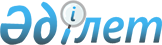 О проекте Закона Республики Казахстан "О внесении дополнений и изменений в некоторые законодательные акты Республики Казахстан по вопросам организации исламского финансирования"Постановление Правительства Республики Казахстан от 30 сентября 2010 года № 991      Правительство Республики Казахстан ПОСТАНОВЛЯЕТ:

      внести на рассмотрение Мажилиса Парламента Республики Казахстан проект закона Республики Казахстан "О внесении дополнений и изменений в некоторые законодательные акты Республики Казахстан по вопросам организации исламского финансирования".      Премьер-Министр

      Республики Казахстан                       К. МасимовПроект Закон Республики Казахстан О внесении дополнений и изменений в некоторые законодательные

акты Республики Казахстан по вопросам организации исламского

финансирования      Статья 1. Внести дополнения и изменения в следующие законодательные акты Республики Казахстан:

      1. В Бюджетный кодекс Республики Казахстан от 4 декабря 2008 года (Ведомости Парламента Республики Казахстан, 2008 г., № 21, ст. 93; 2009 г., № 23, ст. 112; № 24, ст. 29; 2010 г., № 5, ст.23; № 7, ст. 29, 32):

      в пункте 3-1 статьи 206:

      часть первую дополнить словами "или исламских ценных бумаг";

      дополнить частью третьей следующего содержания:

      "Исламской ценной бумагой, выпускаемой по решению Правительства Республики Казахстан в соответствии с принципами исламского финансирования, является государственная эмиссионная ценная бумага, удостоверяющая права ее держателя на получение доходов от использования материальных активов.".

      2. В Закон Республики Казахстан от 2 июля 2003 года "О рынке ценных бумаг" (Ведомости Парламента Республики Казахстан, 2003 г., № 14, ст. 119; 2004 г., № 16, ст. 91; № 23, ст.142; 2005 г., № 7-8, ст. 24; № 14, ст. 58; № 23, ст. 104; 2006 г., № 3, ст. 22; № 4, ст. 24; № 8, ст. 45; № 10, ст. 52; № 11, ст. 55; 2007 г., № 2, ст.18; № 4, ст. 28; № 9, ст. 67; № 17, ст. 141; 2008 г., № 15-16, ст. 64; № 17-18, ст. 72; № 20, ст. 88; № 21, ст. 97; № 23, ст. 114; 2009 г., № 2-3, ст. 16, 18; № 17, ст. 81; № 19, ст. 88; 2010 г., № 5, ст. 23; № 7, ст. 28):

      1) в статье 1:

      в подпункте 34-1) слова "и осуществляющее выпуск исламских ценных бумаг" заменить словами ", а также центральный уполномоченный орган по исполнению бюджета (далее - государственное учреждение), и осуществляющие выпуск исламских ценных бумаг";

      в подпункте 34-3) после слов "распоряжение активами и" дополнить словом "(или)";

      подпункт 60-1) дополнить частью второй следующего содержания:

      "Оригинатором может выступать государственный орган, уполномоченный в соответствии с законодательством Республики Казахстан на распоряжение республиканской собственностью, передающий активы исламской специальной финансовой компании на основании договора аренды;";

      2) в статье 32-3:

      в пункте 1:

      дополнить словами ", если иное не предусмотрено настоящим пунктом";

      дополнить частью второй следующего содержания:

      "В случае, если исламской специальной финансовой компанией является государственное учреждение, держатели исламских ценных бумаг приобретают право на получение доходов по договору субаренды.";

      в пункте 2:

      подпункт 1) дополнить словами ", за исключением случаев, когда исламской специальной финансовой компанией является государственное учреждение";

      дополнить подпунктом 1-1) следующего содержания:

      "1-1) в случае, если исламской специальной финансовой компанией является государственное учреждение, получать доходы по договору субаренды;";

      в пункте 3:

      после слов "Исламская специальная финансовая компания" дополнить словами ", за исключением государственного учреждения,";

      дополнить частью второй следующего содержания:

      "Исламская специальная финансовая компания в организационно-правовой форме государственного учреждения осуществляет выпуск исламских арендных сертификатов, а также распределение платежей, поступивших по договору субаренды имущества, держателям исламских арендных сертификатов.";

      пункт 4 изложить в новой редакции:

      "4. Обращение исламских арендных сертификатов возможно после заключения договора аренды (финансового лизинга) имущества, входящего в выделенные активы исламской специальной финансовой компании, за исключением случаев, когда исламской специальной финансовой компанией является государственное учреждение.

      В случае, если исламской специальной финансовой компанией является государственное учреждение, обращение исламских арендных сертификатов возможно после заключения договора субаренды имущества, входящего в выделенные активы исламской специальной финансовой компании.";

      пункт 5 дополнить частью второй следующего содержания:

      "Досрочное погашение исламских арендных сертификатов, выпущенных государственным учреждением, осуществляется в случае расторжения договора аренды имущества оригинатором с исламской специальной финансовой компанией.";

      3) подпункт 1) пункта 1 статьи 32-5 после слов "по решению" дополнить словами "государственного учреждения,";

      4) в статье 32-6:

      пункт 1 изложить в новой редакции:

      "1. Исламская специальная финансовая компания, за исключением государственного учреждения, создается оригинатором, передающим имущество и (или) выделенные активы исламской специальной финансовой компании.

      В случае, если исламская специальная финансовая компания осуществляет деятельность в организационно-правовой форме государственного учреждения, имущество и (или) выделенные активы передаются такой компании по договору аренды.

      Требования к созданию и деятельности исламской специальной финансовой компании, за исключением государственного учреждения, устанавливаются нормативным правовым актом уполномоченного органа.";

      дополнить пунктом 11-1 следующего содержания:

      "11-1. Активы, переданные государственному учреждению по договору аренды, не являются обеспечением по исламским арендным сертификатам.".

      дополнить пунктом 14 следующего содержания:

      "14. Требования настоящей статьи, за исключением пунктов 1, 3, 5, 10, 11-1, не распространяются на деятельность исламской специальной финансовой компании в организационно-правовой форме государственного учреждения.".

      3. В Закон Республики Казахстан от 17 июля 2001 года "Об автомобильных дорогах" (Ведомости Парламента Республики Казахстан, 2001 г., № 17-18, ст. 246; 2004 г., № 21, ст. 142; 2006 г., № 1, ст. 5; № 14, ст. 89; № 24, ст. 148; 2007 г., № 16, ст. 129; 2008 г., № 15-16, ст. 64; № 23, ст. 114; № 18, ст. 84; 2009 г., № 188, ст. 11-12):

      1) статью 4 дополнить пунктом 2-2 следующего содержания:

      "2-2. Республиканские автомобильные дороги общего пользования или их участки могут быть переданы в аренду в рамках выпуска исламских ценных бумаг исламской специальной финансовой компанией, действующий в организационно-правовой форме государственного учреждения на основании решения Правительства Республики Казахстан.";

      2) статью 11 дополнить подпунктом 5-1) следующего содержания:

      "5-1) принятие решения о передаче в аренду республиканских автомобильных дорог общего пользования или их участков в рамках выпуска исламских ценных бумаг;".

      Статья 2. Настоящий Закон вводится в действие со дня его официального опубликования.      Президент

      Республики Казахстан
					© 2012. РГП на ПХВ «Институт законодательства и правовой информации Республики Казахстан» Министерства юстиции Республики Казахстан
				